Схема перекрытия дорог «Суксун – Опалихино – Верх-Суксун» на время проведения физкультурного мероприятия «Кольцо Суксуна», п. Суксун											01.05.2024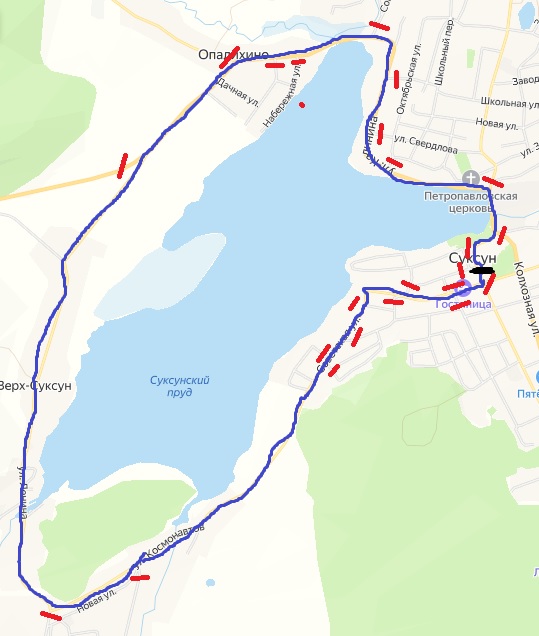 